§ 57. Внутренняя политика Николая IПопытки преобразований. Николай I начал свое царствование с попыток реформ. Он создал специальный комитет для изучения проектов, поданных покойному Александру I. Некоторые проекты были внедрены в жизнь, но серьезного значения деятельность комитета не имела. Сам император, подавая пример подданным, работал по 14 часов в сутки, рассматривая и утверждая новые законы и новые учреждения. Одним из первых таких учреждений стало широко известное III Отделение. На него были возложены обязанности политического надзора и руководство всеми органами системы наблюдения за порядком в стране. Управляющим и шефом жандармов был назначен граф А.Х Бенкендорф. Почти каждый год он представлял императору аналитические записки о положении в России, основанные на сообщениях жандармских офицеров. С целью укрепления законодательства и пресечения нарушений в аппарате управления, выявленных во время следствия по делу декабристов, по приказу Николая 1 была предпринята кодификация (систематизация) законов. Со второй половины ХVIIв. по 30-е гг. XIX в. в российских архивах накопилось огромное количество уже принятых законов, которые теперь надлежало расположить в хронологическом порядке. Эта работа была поручена группе юристов во главе с М. М. Сперанским. Во время первой части работы были выявлены все законы, принятые в 1649-1825 гг. Они вошли в «Полное собрание законов Российской империи». Потом на основе собранного законодательства комиссия под руководством Сперанского выпустила «Свод законов Российской империи», предназначенных для непосредственного использования. В . «Свод законов Российской империи» был одобрен в Государственном совете. Крестьянский вопрос. На протяжении всего царствования Николая I важнейшим являлся крестьянский вопрос. За этот период было создано около 9 секретных комитетов для рассмотрения предложений об улучшении положения крепостных. Николай I понимал, что крепостное право не позволяет России успешно развиваться, отрицательно влияет на ее обороноспособность. Однако политика в крестьянском вопросе определялась словами Николая I: «Нет сомнения, что крепостное право, в нынешнем его положении у нас, есть зло для всех ощутительное и очевидное, но прикасаться к нему теперь было бы делом еще более гибельным». Все же была предпринята попытка решить крестьянский вопрос частично - в . был издан Указ об обязанных крестьянах, который предоставлял помещикам право освобождать крестьян без земли. Это было шагом назад даже по сравнению с Указом о вольных хлебопашцах ., поскольку теперь размер наделов и повинностей крестьян целиком зависел от решения помещиков. Было принято еще несколько указов: о безземельном освобождении дворовых, о праве крестьян выкупаться на волю в случае продажи помещичьего имения с торгов. Но все эти указы не затрагивали основ крепостного строя. Единственной реальной попыткой освобождения значительной категории крестьян явилась реформа государственных крестьян П. Д. Киселева. Эта реформа должна была наладить управление государственной деревней и показать помещикам пример образцового хозяйства новейшей формы. В деревнях были созданы новые органы управления. Частично крестьян переселяли в места богатые свободной землей. Были открыты школы и больницы. Крестьянам оказывали помощь в снабжении инвентарем и семенами. Но вскоре выявились и недостатки реформы. Стали принудительно выделяться лучшие земли для посадки картофеля, а полученный урожай забирали и увозили в неурожайные губернии. Расценивая это как казенную барщину, крестьяне стали устраивать картофельные бунты. Финансы. Правительство стремилось поддерживать развивающуюся промышленность и торговлю. Были учреждены Коммерческий и Мануфактурный советы, в которые вошли крупные фабриканты и заводчики, наиболее значительные представители купечества. В крупных городах России устраивались большие промышленные выставки. В интересах развития промышленности и роста государственных доходов сохранялись протекционистские тарифы. Дворянам было разрешено открывать в городах фабрики и заводы, им предоставлялись немалые льготы. Но преимущества давались не только «первому сословию» государства. Была снижена плата купеческому и крестьянскому сословиям за право торговли. Помещичьи крестьяне могли приобретать с согласия своих владельцев земли, дома, лавки и промышленные предприятия. Немалую роль в достижении финансовой стабилизации сыграла реформа                          Е. Ф. Канкрина. В . Е.Ф. Канкрин был назначен на пост министра финансов, на котором он пробыл до . Он доказал Николаю I, что казенная продажа вина лишь понижает сборы и развращает чиновников. По его инициативе была введена откупная система, предусматривающая свободную продажу вина. В результате этого сборы резко возросли, но пьянство в России усилилось. В . основой российского денежного обращения стал серебряный рубль. Стали выпускаться и бумажные деньги, которые можно было обменять на серебряную монету. Контролеры и сам Канкрин внимательно наблюдали за тем, чтобы бумажные деньги, находившиеся в обращении, соответствовали запасу серебра Государственного банка. Политика в области образования. К середине XIX в. в России наряду с Московским университетом существовали Петербургский, Казанский, Харьковский, Дерптский и Киевский университеты. Высшее образование, равное университетскому, давали лицеи: Царскосельский, Демидовский (в Ярославле) и др. В Петербурге были открыты Технологический, Горный, Лесной, Межевой институты и Институт корпуса инженеров путей сообщения. В Москве открылись ремесленное училище и Московская земледельческая школа. В училища технического и сельскохозяйственного профиля принимали и детей разночинцев. Особое внимание уделялось подготовке военных кадров. Были открыты Академия Генерального штаба, Инженерная и Артиллерийская академии. К началу правления Николая I в России было 49 гимназий, а к концу правления - 77. Главное место в правительственной идеологии занимало понятие «официальной народности», заключавшееся в толковании роли русского народа как хранителя патриархальных традиций, чуждого революционным идеям мятежного Запада. Потому поощрялись стихи поэтов, выходцев из крестьянского и купеческого сословия (Ф. И. Слепушкина, А. В. Кольцова), широко пропагандировалась опера М. И. Глинки «Жизнь за царя», поощрялись картины на крестьянскую тему А. Г. Венецианова. Сама теория «официальной народности» пропагандировалась в лекциях профессоров Московского университета - историка М. П. Погодина и литературоведа С. П. Шевырева, в произведениях таких писателей, как Н. В. Кукольник, И. И.Лажечников и М. Н. Загоскин. Немалую роль в пропаганде теории «официальной народности» сыграл граф С. С. Уваров, ставший с . министром народного просвещения. Он сумел доказать Николаю 1, что науки при опоре на исконные русские начала - православие, самодержавие и народность - станут надежной опорой трона, поскольку его основой станет «истинно русское просвещение». Но в . в связи с началом европейских революций ситуация изменилась. В поисках крамолы в России руководители III Отделения и некоторые высшие чиновники государства стали обвинять Уварова, что под его знаменитым лозунгом кроется попустительство свободомыслию. Перестроиться на новый курс правительства, направленный на репрессии, Уваров не захотел и в октябре . подал в отставку. § 58. Общественное движение во второй четверти XIX в.П.Я. Чаадаев. В . в журнале «Телескоп» было опубликовано «Философическое письмо» Петра Чаадаева. После разгрома декабристов Чаадаев впал в глубокий пессимизм, считая, что всякое революционное движение пагубно для России, которую спасет лишь сближение с католическим Западом. Он полагал, что корень всего зла в том, что русские восприняли образование не из того источника, откуда его воспринял Запад. В первом «Философическом письме» П.Я. Чаадаев писал, что Россия заимствовала первые семена нравственного просвещения  у растленной, презираемой народами Западной Византии, и «в то самое время, когда христианство величественно шествовало по пути, указанному божественным его основателем и увлекало за собой поколения, мы не двигались с места». Николай I приказал уволить цензора, пропустившего статью в печать, запретить журнал «Телескоп» и сослать его редактора Н. И. Надеждина. О самой статье император сказал, что «содержание оной - смесь дерзостной бессмыслицы, достойной умалишенного». Чаадаев был подвергнут домашнему аресту с предписанием лучшим московским медикам ежедневно проводить освидетельствование физического состояния Чаадаева как душевнобольного. Но и в русском просвещенном обществе далеко не все относились с сочувствием к идеям Чаадаева. Именно тогда начали формироваться два идейных течения - западников и славянофилов. Западники и славянофилы. В конце 30-х гг. XIX в. два главных идеолога славянофильства - А С. Хомяков и И.В. Киреевский - выступили со своеобразными литературными манифестами «О старом и новом» АС. Хомяков и «В ответ А.С. Хомякову» И.В. Киреевский). Они послужили началом словесных баталий, разгоревшихся в московских салонах. Со стороны славянофилов в развернувшейся воине выступили братья И. В. и П. В. Киреевские, братья К. С. и И.С. Аксаковы, Ю.Ф. Самарин, А.И. Кошелев.Противниками славянофилов были западники - историк Т.Н. Грановский, юрист К.Д. Кавелин, литераторы и публицисты В.П. Боткин, М.Н. Катков, А.Д. Галахов. Примыкали к ним А.И. Герцен и В.Г. Белинский. В основе философии славянофилов лежала теория о конфликте России и Запада. И.В. Киреевский писал, что для жизни западного человека характерно стремление создать внешние удобные формы жизни. При этом слабые подавляются более сильными, а это, в свою очередь, ведет к революциям и анархии. Подобного не могло быть в допетровской Руси, где духовная сущность личности определялась стремлением к общему благу. По мнению И.В. Киреевского, человек принадлежал миру, а мир - ему. Эта общность не исключала внутренних смут, для защиты от которых люди создали государственный аппарат. Государство было необходимо и для организации отражения внешних нашествий. Один из идеологов славянофильства К.С. Аксаков писал, что на Западе государство создавалось в виде завоевания, а на Руси оно явилось результатом мирного призвания правителей. И потому в основе Русского государства лежали мир и согласие. Передав государству власть, народ полностью отказался от политических прав, сохранив духовную свободу, т. е. свободу высказывать власти собственное мнение, что отразилось в деятельности земских соборов. В случае сохранения подобного положения Московская Русь продолжала бы приближаться к своему конечному идеалу - «обществу христианскому». Петр I повел Россию по европейскому направлению, решив дать ей западное просвещение, для которого здесь не было почвы. Новшества, внедренные Петром, восприняли лишь высшие сословия. Народ сохранил верность своим началам и не принял «отвлеченного знания», далекого от реальной жизни. Петровские реформы разорвали связь государства с землей. И теперь государство стало вмешиваться во внутреннюю жизнь народа, доведя его до положения рабов. Для того чтобы вернуть нормальное положение вещей, говорили славянофилы, высшему сословию надлежит восстановить духовную связь с народом. В отличие от славянофилов западники считали, что именно Петр I вдохнул душу в умирающее тело России и лишь его деяния положили начало русской истории. Даже деспотизм, пришедший в русскую жизнь с Петром I, западники считали лишь побочным результатом. Заслуга Петра I - движение во всемирную историю. Реформы его - начало исторического развития России, которое было задержано, но не остановлено в правление Николая I. От Петра I идет начало движения за освобождение личности и за создание государства и общества, обеспечивающих эту свободу. В результате петровских реформ общество было разделено на высшее сословие, приобщавшееся к формам европейского бытия, и народ, на который правительство смотрело как на стадо. Даже в XIX в. столетии, считали западники, народ не способен принять активного участия в историческом процессе. И для западников, и для славянофилов было характерно стремление к отмене крепостного права путем реформ. Однако в России к тому времени появлялись общественные движения, готовые вести страну по революционному пути. Первые русские социалисты. Выдающийся литературный критик В. Г. Белинский стал одним из первых в России пропагандистов учения социалистов. Белинский призывал к народной революции, желая сам принять в ней участие. В . вышла книга Н. В. Гоголя «Выбранные места из переписки с друзьями». Письмо Белинского к Гоголю по поводу этого произведения разошлось по России с многочисленными вставками, отражающими самые радикальные взгляды. В письме говорилось, что Россия представляет собой «ужасное зрелище страны, где люди торгуют людьми», где «нет, не только никаких гарантий для личности, чести и собственности, но нет даже и полицейского порядка, а есть только огромные корпорации разных служебных воров и грабителей». Наиболее активно занимались распространением этого письма члены кружка М.В. Буташевича-Петрашевского в Петербурге. На собраниях кружка обсуждались доклады, в которых раскрывались теории французских социалистов. У некоторых членов кружка возникла идея организации вооруженного восстания. Н.А. Спешнев составил «Проект обязательной подписки для членов Тайного общества», главным пунктом которого было участие в восстании. В . большая часть членов кружка была арестована и заключена в Петропавловскую крепость. Суд приговорил 21 человека к расстрелу, замененному каторгой. Наиболее последовательный проводник социалистических идей, А.И. Герцен (1812 - 1870) в своих философских взглядах прошел путь от идеалиста до материалиста. В . Герцен уехал за границу. Запад привлек его своими, как казалось ему, демократическими традициями. Однако там его ждало разочарование. Революционные события . породили у Герцена скептическое отношение к западному обществу и его перспективам. Идеалом для него стала русская сельская община, которую он считал зачатком социалистического переустройства всего общества. В августе . Герцен переехал в Лондон, где основал Вольную русскую типографию. Здесь стали печататься альманах «Полярная Звезда» (1855 -1869) и газета «Колокол» (1857 -1867) первые бесцензурные издания, переправлявшиеся из-за границы в Россию. Тема: «Внутренняя политика Николая I» План: Личность Николая I.Основные направления внутренней политики Николая I.Задание 1:Сделайте краткий конспект.1. Личность Николая IНиколай I – годы правления (1825 - 1855)(обязательно запишите в тетрадь).Главной задачей, считал, укрепление власти дворян с опорой на армию и бюрократический аппарат.Период правления Николая I называют «Апогей самодержавия», то есть время наиболее полного проявления абсолютизма, неограниченной власти монарха во всех сферах жизни России. В Европе в этот момент завершаются промышленные перевороты, а ведущие европейские страны превращаются в высокоразвитые промышленные державы. А что же происходит в России? Подавлено восстание декабристов, по-прежнему сохраняется крепостное право, абсолютная монархия, в обществе усиливаются консервативные настроения.После трехнедельного междуцарствования на российский престол вступил младший брат Александра,Николай Павлович. Ему было 29 лет. Стройный, статный красавец, с правильными чертами энергичного лица, со строгим выражением серо-стальных глаз, он казался живым олицетворением власти и силы. Его называли бесстрашным рыцарем абсолютизма. Иные преклонялись перед ним, другие ненавидели. Что же скрывалось за этим внешним обликом силы и могущества? Будущий император Николай I родился в Царском Селе 25 июня 1798 года. Он был третьим сыном великого князя Павла Петровича и его жены Марии Федоровны.Павел страстно любил своих младших детей, отдавая предпочтение Николаю. Он часто играл с детьми, уделяя немалую часть своего досуга. Первой игрушкой, купленной Николаю, было деревянное ружьё, затем последовали четыре деревянные шпаги. В три года мальчик впервые надел военный мундир. Можно сказать, что военный обиход окружал будущего русского императора с малых лет.Николаю не было и пяти лет, когда он лишился отца. Вскоре после этого его воспитание переходит в руки генерала М.И. Ламсдорфа. Вряд ли можно сделать более неудачный выбор. Он старался переломить воспитанника на свой лад, идти прямо наперекорвсем наклонностям, желаниям и способностям Николая. Мальчика на каждом шагу останавливали, исправляли, делали замечания, преследовали моралью и угрозами. Будущий император рос вспыльчивым, упрямым и непослушным. Но это вряд ли оправдывает Ламсдорфа, который позволял себе бить Николая линейкой, ружейными шомполами, наказывать розгами. Все сыновья Павла I унаследовали от отца страсть к военному делу: парадам, смотрам, разводам. Но особенно отличался Николай, сохранивший любовь к внешней стороне армейской жизни навсегда.Страсть Николая ко всему военному беспокоила императрицу Марию Федоровну. Она приглашала в качестве наставников Николаю известных ученых, но будущий император испытывал отвращение к лекциям не имеющих отношение ратному делу.Лучше всего о личности императора Николая могут рассказать его современники, из воспоминаний фрейлины А.В. Тютчевой: «Он чистосердечно и искренне верил, что в состоянии всё видеть своими глазами, всё слышать своими ушами, всё регламентировать по своему разумению, всё преобразовывать своею волей. Он никогда не забывал, что, когда и кому приказывал, и следил за точным исполнением своих приказаний».Вопросы к документу(ответы запишите в тетрадь):Какие черты характера выработались у будущего императора? Какая организация была идеалом для Николая I? Что император требовал от своих подчинённых? 2. Основные направления внутренней политики Николая IПротиворечивость личности Николая I отразилась и на его внутренней политике. С одной стороны он пытался искоренить недостатки существующей системы, но при этом сохранить и укрепить самодержавие.Основные направления внутренней политики Николая I(основные направления запишите в тетрадь).1. Укрепление самодержавия:Централизация управления государством:усиление роли Собственной Его Императорского Величества Канцелярии;увеличение количества чиновников и расширение их полномочий.Борьба с революционными настроениями:создание III Отделения Канцелярии (политический сыск, шеф – А.Х. Бенкендорф);принятие «Устава о цензуре» в 1826 году.После восстания декабристов основной заботой Николая Павловича были централизация управления государством, контроль настроений в обществе и борьба с вольнодумием. Поэтому он расширяет полномочия своей личной канцелярии, увеличивает количество чиновников и их власть.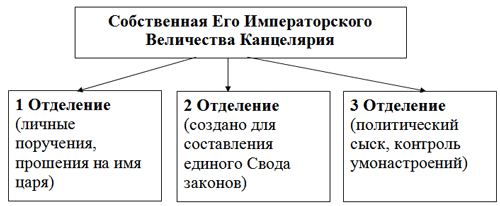 Даже мелкие решения принимались высшими чиновниками. Можно сказать, что Россия попала под власть бюрократов.Для борьбы с революционными настроениями император создал специальную организацию - III Отделение Канцелярии. Его руководителем был Александр Христофорович Бенкендорф, о котором расскажет мой помощник.Генерал Александр Христофорович Бенкендорф служил начальником третьего отделения канцелярии, одновременно был шефом жандармского корпуса. Пользовался особым доверием царя.Особое внимание уделялось проверке печатаемых произведений. Поэтому Николай I в 1826 году утвердил «Устав о цензуре», прозванной современниками за строгость «чугунным». Все журналисты, писатели, поэты могли опубликовать написанное, только пройдя проверку цензоров.2. Улучшение существующих порядков:Издание Полного собрания законов Российской империи и Свода действующих законов государства (М.М. Сперанский).Попытка решения крестьянского вопроса (П.Д. Киселёв).Для улучшения существующих порядков император приказал пересмотреть все законы, изданные в России за последние 200 лет. Из них был собран Свод действующих законов Российской империи. Доверить такой труд можно было только опытному чиновнику.Михаил Михайлович Сперанский при Александре I занимал должность статс-секретаря, заместителя министра юстиции, генерал-прокурора Синода. Разработал проект преобразований государственного управления, который не был утвержден. По поручению Николая I выполнил труд, который до него безуспешно вёлся десятилетиями: собрал и опубликовал Свод действующих законов государства.Император не забыл нужды и беднейших своих подданных – крестьян. Меры по улучшению их положения он поручил Павлу Дмитриевичу Киселёву.Павел Дмитриевич Киселёв – граф, государственный и военный деятель, дипломат. Геройски проявил себя в Бородинском сражении. С 1838 года занимал пост министра государственных имуществ. Разработал проект крестьянской реформы.Относясь к крепостному праву как к очевидному злу, Николай I не мог решиться на его отмену. Опасаясь реакции помещиков, он лишь частично облегчил жизнь крестьян.https://declips.net/video/YGdZX10qVOI/внутренняя-политика-николая-i.html - просмотрите внимательно видеоматериал.Тема: «Общественное движение во второй четверти XIX в.»Практическая работа.Задание:Внимательно прочитайте § 58 и заполните таблицу.Линии сравнения«Официальная народность»СлавянофилыЗападникиРеволюционеры-социалисты1. Представители2. Отношение к самодержавию3. Предположительный государственный строй4. Отношение к крепостному праву5. Отношение к реформам Петра I6. Отношение к крестьянской общине7. Отношение к влиянию Запада